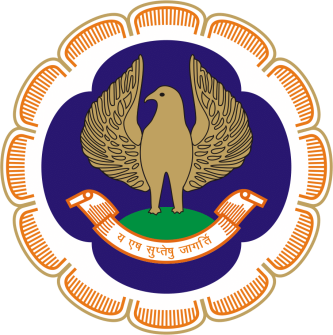 The Chairman & The Managing CommitteeofThiruvananthapuram Branch of SIRC of ICAICordially invite youfor a CPE Seminar on  Forensic AuditingOn Saturday, 26th October 2019at  Suri Centinary Hall, ICAI Bhawan, ThiruvananthapuramPROGRAMME09.30 am - 10.00 am	:	Registration 10.00 am – 01.00 pm	:	Forensic Auditing                       Faculty 	:	CA. Arpit Jagadeesh Kabra (Bombay)01.00 pm – 02.00 pm	:	LunchRegistration Fees	:	ARS Members of Trivandrum Branch  -  NIL		Non ARS Members  -  Rs.600/-		Others  -  Rs. 1000/- (Inclusive of GST)   		CA. Ramakrishnan H	CA. Roopesh RSecretary                                                                                         Chairman       Thiruvananthapuram       16 October2019 